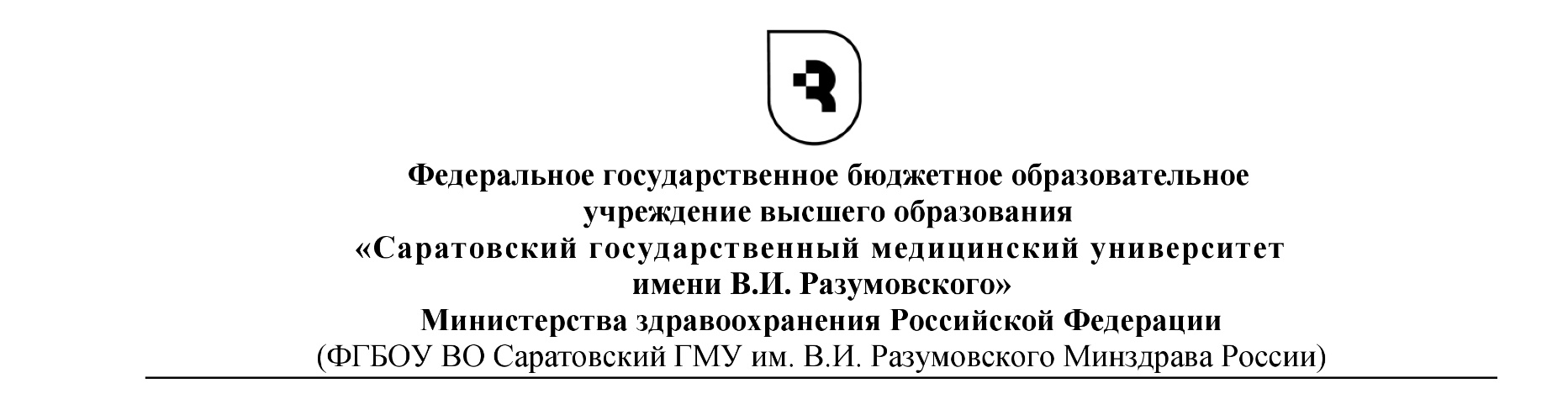 ДОПОЛНИТЕЛЬНАЯ ПРОГРАММАкандидатского экзаменапо специальной дисциплине__________________________________________________________________(шифр и наименование специальности)Аспиранта/прикрепленного лица кафедры________________________________________________________________________________________________(Ф.И.О. в родительном падеже)Тема диссертации:______________________________________________________________________________________________________________________________________________________________________________________________________Дополнительная программа утверждена на заседании кафедры__________________________________________________________________(наименование кафедры)Протокол  от «_____» ______________20____г.  №___Составитель программы: Научный руководительученая степень, ученое звание, ФИО, подпись Согласовано: Заведующий кафедройученая степень, ученое звание, ФИО, подписьСаратов 20___г.ВОПРОСЫ1.2.3.СПИСОК ЛИТЕРАТУРЫОсновная1.2.3.и т.д.Дополнительная1.2.3.и т.д.Программа разработана научным руководителемДолжность, уч. степень, звание __________________ (расшифровка подписи)                                                                 подписьАспирант __________________________________________________________                                                      подпись ФИОПОЯСНЕНИЯ, ВЫДЕЛЕННЫЕ КРАСНЫМ,НЕ ПЕЧАТАЮТСЯ!!!Методические рекомендациипо подготовке дополнительной программыкандидатского экзамена по специальной дисциплинев ФГБОУ ВО Саратовский ГМУ им. В.И. Разумовского Минздрава РоссииКандидатский экзамен по специальной дисциплине сдается по программе, состоящей из двух частей:- программы кандидатского экзамена по специальности, размещенной в ЭИОС: http://el.sgmu.ru/- дополнительной программы, разрабатываемой научным руководителем аспиранта/прикрепленного лица (и согласованной с заведующим профильной кафедры.1. В дополнительной программе должны быть отражены последние научные достижения в области науки, в рамках которой проведено диссертационное исследование, использована новейшая научная отечественная и зарубежная литература, интернет-издания, а также справочно-информационные издания соответствующей тематики. Дополнительная программа обсуждается и утверждается на заседании профильной кафедры СГМУ.2. Дополнительная программа разрабатывается научным руководителем аспиранта/соискателя/прикрепленного лица и профильной кафедрой СГМУ на основании диссертационного исследования соискателя и должна быть представлена в отдел аспирантуры не менее чем за 3 дня до даты сдачи кандидатского экзамена.3. Программа должна содержать:- Титульный лист с указанием номера и даты протокола утверждения дополнительной программы на заседании профильной кафедры.- Перечень вопросов в количестве, как правило, 15-20 вопросов, раскрывающих содержание диссертации, используемые методы научного исследования и последние достижения в научной отрасли, в рамках которой проведено диссертационное исследование. - Список основной используемой литературы (рекомендуется 15-20 наименований за последние 5 лет, в том числе на иностранном языке), который включает в себя: журналы, рекомендованные ВАК; научные и учебные издания, рекомендованные кафедрой; перечень электронных ресурсов. Оформляется в соответствии с действующими требованиями и правилами составления библиографических записей, описаний электронных ресурсов. В случае особенностей научного направления допускается в дополнительную литературу включать научную литературу более ранних сроков издания.Вопросы в дополнительной программе не должны дублировать программу кандидатского экзамена по специальности, размещенной в ЭИОС на http://el.sgmu.ru/.Дополнительная программа печатается в двух экземплярах: 1 экземпляр сдается в отдел аспирантуры, 2 экземпляр – аспиранту/прикрепленному лицу.